～研究從問題開始～「111年青年學者養成營」報名方式指導單位：教育部主辦單位：國家圖書館合辦單位：國立臺東大學、國立屏東大學、國立宜蘭大學、國立雲林科技大學本活動採線上報名方式，請於5月31日前至以下google表單完成報名，並上傳學生證影本、自傳及師長推薦信（共2檔案）。報名網址：https://reurl.cc/E2Q9pg報名網頁QR Code連結：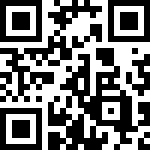 備註： 無高中學生證之高一新生，可先以國中學生證上傳。「111年青年學者養成營」自傳「111年青年學者養成營」師長推薦信推薦人簽名 ：                  教 授 科 目：                  111 年          月          日（200字以上）姓名聯絡手機聯絡email(自我介紹及參加動機)簽名 ：                  （表格不敷使用，請自行增列）（100字以內）(自傳與師長推薦信請合併後上傳)